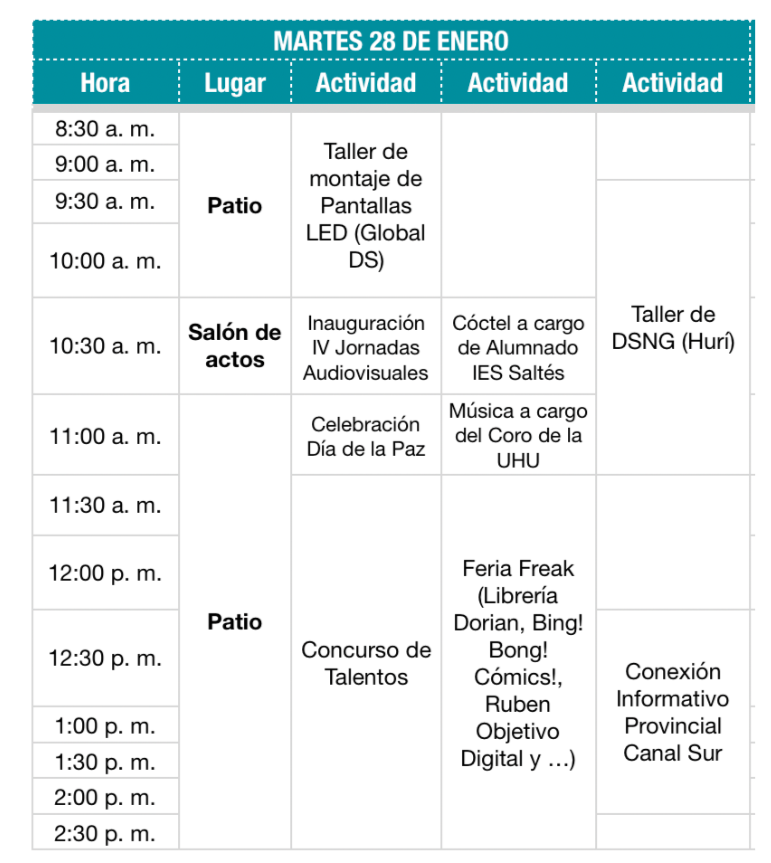 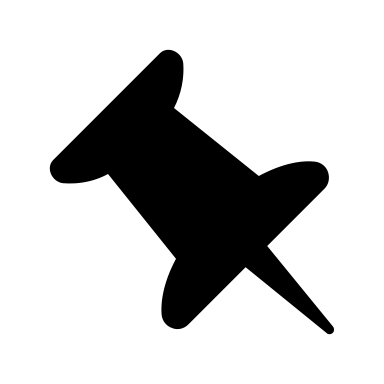     PA + 1 MICRO INALÁMBRICO DIADEMA  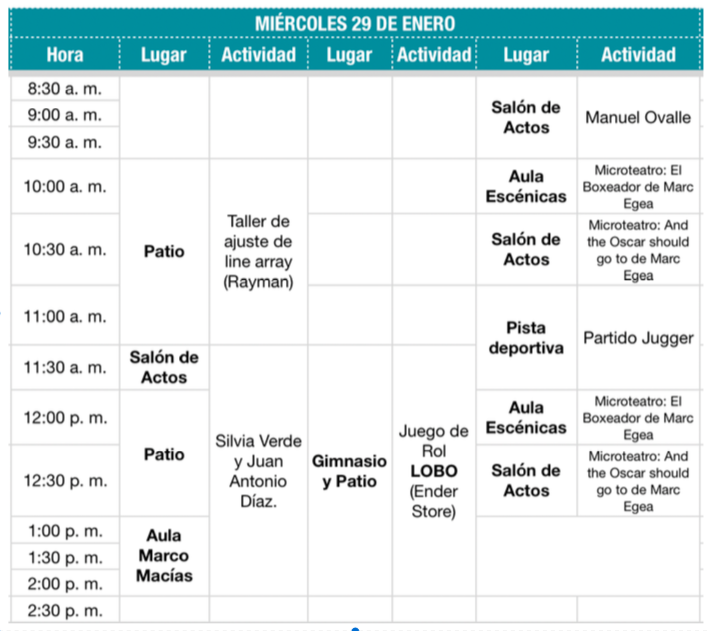 PA + 1 MICRO INALÁMBRICO DIADEMA                                                                           PA + 1 MICRO INAM DIADEMA                                                                                                        PA + 1 MICRO INAM DIAD  PA + 2 MICROS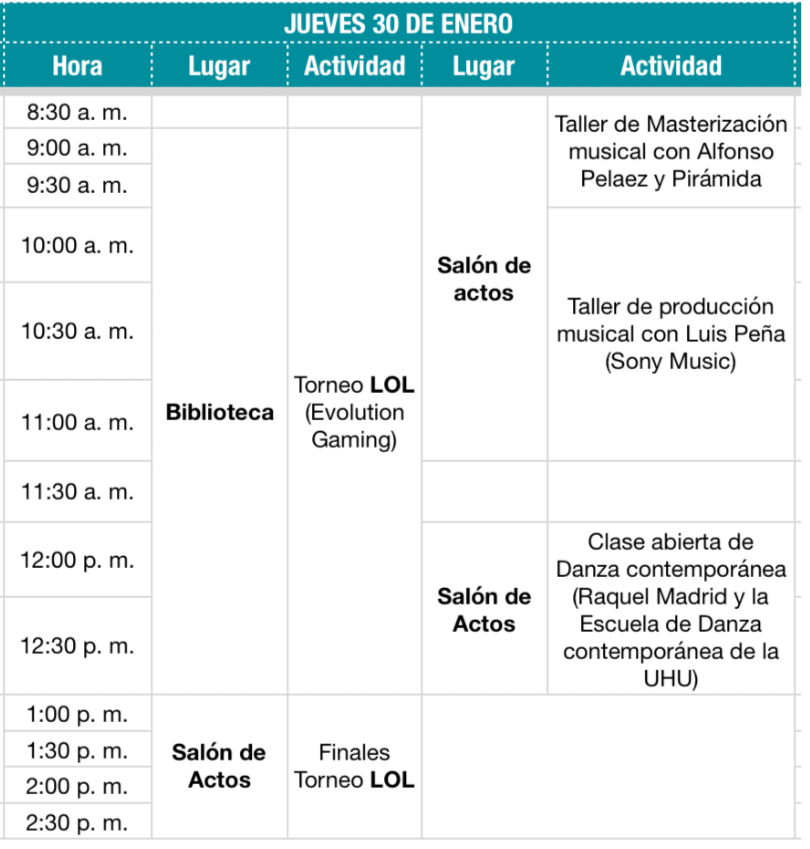  PA + MICRO INALAM + MICROS DIFERENTESALTAVOZ + MICRO IDEM    		 ES EN EL GIMNASIO   PA + MICRO INALAM  IDEM 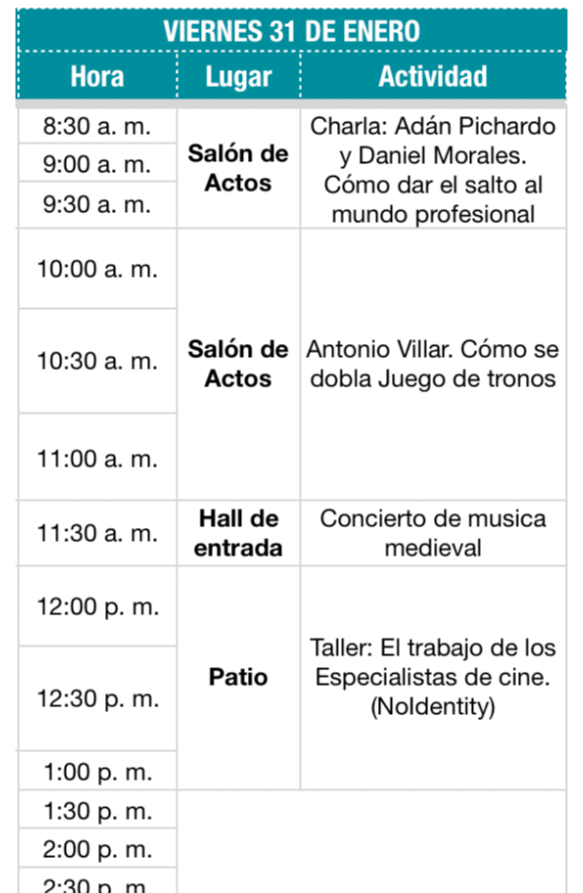 2 MICROS DE DIADEMA  2 MICROS SM7 PARA GUITARRAS   2 MICROS SM 57 PARA LIRA Y DEMÁS PA + 1 MICRO INALÁMBRICO DIADE                                                                                                                            